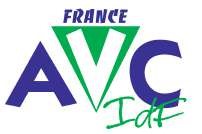 Association d’aide aux victimes d’Accident Vasculaire Cérébral21ème Rendez-VousdeFrance AVC Ile-de-FranceGHU Paris psychiatrie & neurosciences Site Sainte-Anne - Paris 14èmeGrand Amphithéâtre – Entrée : 1 rue Cabanis14 h - Assemblée Générale Ordinaire15h30 – ConférencesFiche d’inscriptionMr/Mme 	Nom     	Prénom  	@mail  Assistera 	A l’Assemblée Générale Ordinaire	Aux conférencesNous vous rappelons que seuls les adhérents à jour de leur cotisation peuvent 
prendre part aux votes des résolutionsMerci de renvoyer ce bulletin à France AVC Île-de-Francefrance-avc.idf@wanadoo.frPort du masque obligatoire au sein de l’hôpital 